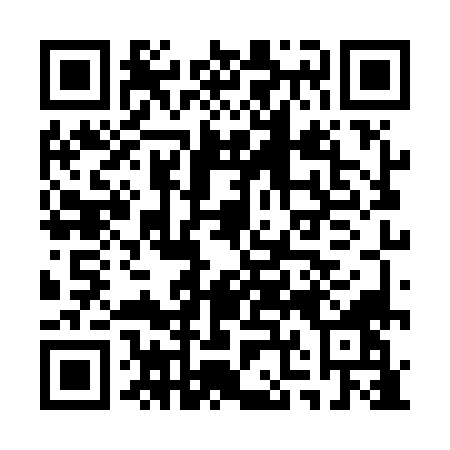 Ramadan times for San Rafael, ArgentinaMon 11 Mar 2024 - Wed 10 Apr 2024High Latitude Method: NonePrayer Calculation Method: Muslim World LeagueAsar Calculation Method: ShafiPrayer times provided by https://www.salahtimes.comDateDayFajrSuhurSunriseDhuhrAsrIftarMaghribIsha11Mon6:046:047:301:435:157:567:569:1612Tue6:056:057:311:435:147:557:559:1513Wed6:066:067:311:435:137:537:539:1314Thu6:076:077:321:425:127:527:529:1215Fri6:086:087:331:425:127:517:519:1016Sat6:096:097:341:425:117:497:499:0917Sun6:106:107:351:415:107:487:489:0718Mon6:116:117:351:415:097:467:469:0619Tue6:126:127:361:415:087:457:459:0420Wed6:136:137:371:415:077:447:449:0321Thu6:146:147:381:405:067:427:429:0122Fri6:156:157:391:405:067:417:419:0023Sat6:156:157:391:405:057:407:408:5824Sun6:166:167:401:395:047:387:388:5725Mon6:176:177:411:395:037:377:378:5626Tue6:186:187:421:395:027:357:358:5427Wed6:196:197:421:385:017:347:348:5328Thu6:206:207:431:385:007:337:338:5129Fri6:206:207:441:384:597:317:318:5030Sat6:216:217:451:384:587:307:308:4931Sun6:226:227:461:374:577:287:288:471Mon6:236:237:461:374:567:277:278:462Tue6:246:247:471:374:557:267:268:443Wed6:246:247:481:364:547:247:248:434Thu6:256:257:491:364:537:237:238:425Fri6:266:267:491:364:527:227:228:406Sat6:276:277:501:364:517:207:208:397Sun6:276:277:511:354:507:197:198:388Mon6:286:287:521:354:497:187:188:379Tue6:296:297:531:354:487:167:168:3510Wed6:306:307:531:344:477:157:158:34